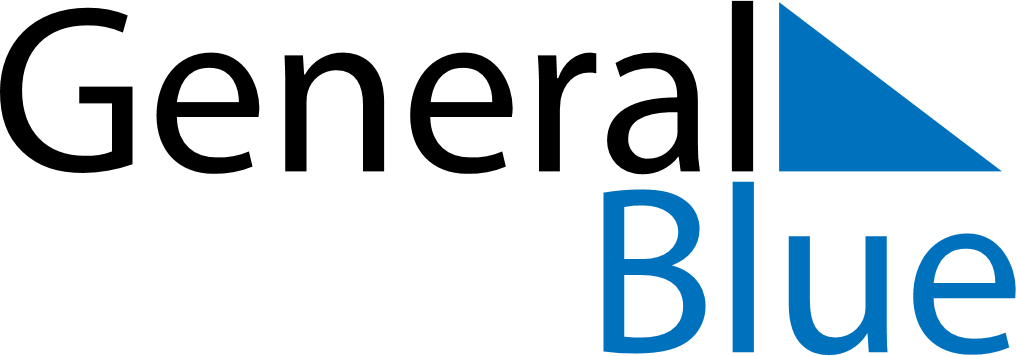 February 2024February 2024February 2024UgandaUgandaMondayTuesdayWednesdayThursdayFridaySaturdaySunday123456789101112131415161718Ash WednesdayArchbishop Janan Luwum Day1920212223242526272829